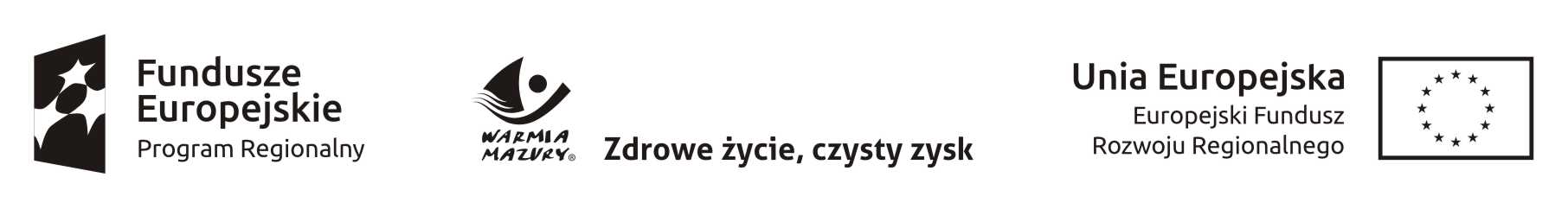 Załącznik Nr 4 do Regulaminu wydawania  rekomendacji przez Komitet Sterujący Związku ZIT Elbląskiego Obszaru Funkcjonalnego dla projektów w ramach Poddziałania 7.2.2 Infrastruktura drogowa w miejskim obszarze funkcjonalnym Elbląga – ZIT bis Regionalnego Programu Operacyjnego Województwa Warmińsko-Mazurskiego na lata 2014-2020KARTA WERYFIKACJI WYMOGÓW FORMALNYCH WNIOSKU O WYDANIE REKOMENDACJI PRZEZ KOMITET STERUJĄCY ZWIĄZKU ZIT ELBLĄSKIEGO OBSZARU FUNKCJONALNEGO DLA PROJEKTÓW W RAMACH PODDZIAŁANIA 7.2.2 INFRASTRUKTURA DROGOWA W MIEJSKIM OBSZARZE FUNKCJONALNYM ELBLĄGA – ZIT BIS REGIONALNEGO PROGRAMU OPERACYJNEGO WOJEWÓDZTWA WARMIŃSKO-MAZURSKIEGO NA LATA 2014-2020INSTYTUCJA PRZYJMUJĄCA WNIOSEK: Biuro ds. Zintegrowanych Inwestycji Terytorialnych, Urzędu Miejskiego w ElbląguNUMER KONKURSU: ……………………………………………………………………………………………………………………….………..NAZWA WNIOSKODAWCY: ……………………………………………………………………………………………………………………….TYTUŁ PROJEKTU: ……………………………………………………………………………………………………………………………………..Weryfikujący:               									Sprawdzający:			……………………………………………………..                        						……………………………………………………..				       		(data i podpis)		       								  (data i podpis)								         CZĘŚĆ ACZĘŚĆ ACZĘŚĆ ACZĘŚĆ ACZĘŚĆ ACZĘŚĆ ACZĘŚĆ ACZĘŚĆ ACzy wniosek wpłynął w terminie wskazanym w Regulaminie wydawania rekomendacji?Czy wniosek wpłynął w terminie wskazanym w Regulaminie wydawania rekomendacji?Czy wniosek wpłynął w terminie wskazanym w Regulaminie wydawania rekomendacji?Czy wniosek wpłynął w terminie wskazanym w Regulaminie wydawania rekomendacji?Czy wniosek wpłynął w terminie wskazanym w Regulaminie wydawania rekomendacji?Czy wniosek wpłynął w terminie wskazanym w Regulaminie wydawania rekomendacji?Czy wniosek wpłynął w terminie wskazanym w Regulaminie wydawania rekomendacji?Czy wniosek wpłynął w terminie wskazanym w Regulaminie wydawania rekomendacji?□ TAK□ TAK□ TAK□ NIE – POZOSTAWIĆ WNIOSEK BEZ ROZPATRZENIA□ NIE – POZOSTAWIĆ WNIOSEK BEZ ROZPATRZENIA□ NIE – POZOSTAWIĆ WNIOSEK BEZ ROZPATRZENIA□ NIE – POZOSTAWIĆ WNIOSEK BEZ ROZPATRZENIA□ NIE – POZOSTAWIĆ WNIOSEK BEZ ROZPATRZENIACZĘŚĆ BCZĘŚĆ BCZĘŚĆ BCZĘŚĆ BCZĘŚĆ BCZĘŚĆ BCZĘŚĆ BCZĘŚĆ BWERYFIKCJA WYMOGÓW FORMALNYCHWERYFIKCJA WYMOGÓW FORMALNYCHWERYFIKCJA WYMOGÓW FORMALNYCHWERYFIKCJA WYMOGÓW FORMALNYCHTAKNIEWNIOSEK DO POPRAWY/ UZUPEŁNIENIANIE DOTYCZYUWAGI1.Wniosek złożono w wersji papierowej.Wniosek złożono w wersji papierowej.Wniosek złożono w wersji papierowej.2.Wniosek został opatrzony podpisami i pieczęciami osoby uprawnionej/osób uprawnionych do podejmowania wiążących decyzji w imieniu Wnioskodawcy oraz Partnerów (o ile dotyczy).Wniosek został opatrzony podpisami i pieczęciami osoby uprawnionej/osób uprawnionych do podejmowania wiążących decyzji w imieniu Wnioskodawcy oraz Partnerów (o ile dotyczy).Wniosek został opatrzony podpisami i pieczęciami osoby uprawnionej/osób uprawnionych do podejmowania wiążących decyzji w imieniu Wnioskodawcy oraz Partnerów (o ile dotyczy).3.Wraz z wnioskiem złożono wszystkie wymagane załączniki, zgodnie z Regulaminem konkursu.Wraz z wnioskiem złożono wszystkie wymagane załączniki, zgodnie z Regulaminem konkursu.Wraz z wnioskiem złożono wszystkie wymagane załączniki, zgodnie z Regulaminem konkursu.4.Wniosek nie zawiera innych braków formalnych lub oczywistych omyłek mających wpływ na weryfikacje wniosku o rekomendację.Wniosek nie zawiera innych braków formalnych lub oczywistych omyłek mających wpływ na weryfikacje wniosku o rekomendację.Wniosek nie zawiera innych braków formalnych lub oczywistych omyłek mających wpływ na weryfikacje wniosku o rekomendację.CZĘŚĆ CWypełnić w przypadku pierwszej weryfikacji wymogów formalnych wniosku o wydanie rekomendacjiCZĘŚĆ CWypełnić w przypadku pierwszej weryfikacji wymogów formalnych wniosku o wydanie rekomendacjiCZĘŚĆ CWypełnić w przypadku pierwszej weryfikacji wymogów formalnych wniosku o wydanie rekomendacjiCZĘŚĆ CWypełnić w przypadku pierwszej weryfikacji wymogów formalnych wniosku o wydanie rekomendacjiCZĘŚĆ CWypełnić w przypadku pierwszej weryfikacji wymogów formalnych wniosku o wydanie rekomendacjiCZĘŚĆ CWypełnić w przypadku pierwszej weryfikacji wymogów formalnych wniosku o wydanie rekomendacjiCZĘŚĆ CWypełnić w przypadku pierwszej weryfikacji wymogów formalnych wniosku o wydanie rekomendacjiCZĘŚĆ CWypełnić w przypadku pierwszej weryfikacji wymogów formalnych wniosku o wydanie rekomendacjiWYNIK WERYFIKACJI WYMOGÓW FORMALNYCHWYNIK WERYFIKACJI WYMOGÓW FORMALNYCHWYNIK WERYFIKACJI WYMOGÓW FORMALNYCHWYNIK WERYFIKACJI WYMOGÓW FORMALNYCHWYNIK WERYFIKACJI WYMOGÓW FORMALNYCHWYNIK WERYFIKACJI WYMOGÓW FORMALNYCHWYNIK WERYFIKACJI WYMOGÓW FORMALNYCHWYNIK WERYFIKACJI WYMOGÓW FORMALNYCHCzy wniosek spełnia wszystkie wymogi formalne i może zostać przekazany do oceny?Czy wniosek spełnia wszystkie wymogi formalne i może zostać przekazany do oceny?Czy wniosek spełnia wszystkie wymogi formalne i może zostać przekazany do oceny?Czy wniosek spełnia wszystkie wymogi formalne i może zostać przekazany do oceny?Czy wniosek spełnia wszystkie wymogi formalne i może zostać przekazany do oceny?Czy wniosek spełnia wszystkie wymogi formalne i może zostać przekazany do oceny?Czy wniosek spełnia wszystkie wymogi formalne i może zostać przekazany do oceny?Czy wniosek spełnia wszystkie wymogi formalne i może zostać przekazany do oceny?□ TAK□ TAK□ NIE – skierować wniosek do poprawy/uzupełnienia□ NIE – skierować wniosek do poprawy/uzupełnienia□ NIE – skierować wniosek do poprawy/uzupełnienia□ NIE – skierować wniosek do poprawy/uzupełnienia□ NIE – skierować wniosek do poprawy/uzupełnienia□ NIE – skierować wniosek do poprawy/uzupełnienia□ TAK□ TAKZakres poprawy/uzupełnienia wniosku w zakresie wymogów formalnych:Zakres poprawy/uzupełnienia wniosku w zakresie wymogów formalnych:Zakres poprawy/uzupełnienia wniosku w zakresie wymogów formalnych:Zakres poprawy/uzupełnienia wniosku w zakresie wymogów formalnych:Zakres poprawy/uzupełnienia wniosku w zakresie wymogów formalnych:Zakres poprawy/uzupełnienia wniosku w zakresie wymogów formalnych:CZĘŚĆ DWypełnić w przypadku ponownej weryfikacji wymogów formalnych wniosku o wydanie rekomendacji, złożonego po poprawie/uzupełnieniuCZĘŚĆ DWypełnić w przypadku ponownej weryfikacji wymogów formalnych wniosku o wydanie rekomendacji, złożonego po poprawie/uzupełnieniuCZĘŚĆ DWypełnić w przypadku ponownej weryfikacji wymogów formalnych wniosku o wydanie rekomendacji, złożonego po poprawie/uzupełnieniuCZĘŚĆ DWypełnić w przypadku ponownej weryfikacji wymogów formalnych wniosku o wydanie rekomendacji, złożonego po poprawie/uzupełnieniuCZĘŚĆ DWypełnić w przypadku ponownej weryfikacji wymogów formalnych wniosku o wydanie rekomendacji, złożonego po poprawie/uzupełnieniuCZĘŚĆ DWypełnić w przypadku ponownej weryfikacji wymogów formalnych wniosku o wydanie rekomendacji, złożonego po poprawie/uzupełnieniuCZĘŚĆ DWypełnić w przypadku ponownej weryfikacji wymogów formalnych wniosku o wydanie rekomendacji, złożonego po poprawie/uzupełnieniuCZĘŚĆ DWypełnić w przypadku ponownej weryfikacji wymogów formalnych wniosku o wydanie rekomendacji, złożonego po poprawie/uzupełnieniuWYNIK WERYFIKACJI WYMOGÓW FORMALNYCH WNIOSKU PO POPRAWIE/UZPEŁNIENIUWYNIK WERYFIKACJI WYMOGÓW FORMALNYCH WNIOSKU PO POPRAWIE/UZPEŁNIENIUWYNIK WERYFIKACJI WYMOGÓW FORMALNYCH WNIOSKU PO POPRAWIE/UZPEŁNIENIUWYNIK WERYFIKACJI WYMOGÓW FORMALNYCH WNIOSKU PO POPRAWIE/UZPEŁNIENIUWYNIK WERYFIKACJI WYMOGÓW FORMALNYCH WNIOSKU PO POPRAWIE/UZPEŁNIENIUWYNIK WERYFIKACJI WYMOGÓW FORMALNYCH WNIOSKU PO POPRAWIE/UZPEŁNIENIUWYNIK WERYFIKACJI WYMOGÓW FORMALNYCH WNIOSKU PO POPRAWIE/UZPEŁNIENIUWYNIK WERYFIKACJI WYMOGÓW FORMALNYCH WNIOSKU PO POPRAWIE/UZPEŁNIENIUCzy wniosek został poprawiony/uzupełniony prawidłowo?Czy wniosek został poprawiony/uzupełniony prawidłowo?Czy wniosek został poprawiony/uzupełniony prawidłowo?Czy wniosek został poprawiony/uzupełniony prawidłowo?Czy wniosek został poprawiony/uzupełniony prawidłowo?Czy wniosek został poprawiony/uzupełniony prawidłowo?Czy wniosek został poprawiony/uzupełniony prawidłowo?Czy wniosek został poprawiony/uzupełniony prawidłowo?□ TAK□ TAK□ TAK□ NIE – POZOSTAWIĆ WNIOSEK BEZ ROZPATRZENIA□ NIE – POZOSTAWIĆ WNIOSEK BEZ ROZPATRZENIA□ NIE – POZOSTAWIĆ WNIOSEK BEZ ROZPATRZENIA□ NIE – POZOSTAWIĆ WNIOSEK BEZ ROZPATRZENIA□ NIE – POZOSTAWIĆ WNIOSEK BEZ ROZPATRZENIAUzasadnienie pozostawienia wniosku bez rozpatrzenia:Uzasadnienie pozostawienia wniosku bez rozpatrzenia:Uzasadnienie pozostawienia wniosku bez rozpatrzenia:Uzasadnienie pozostawienia wniosku bez rozpatrzenia:Uzasadnienie pozostawienia wniosku bez rozpatrzenia:Uzasadnienie pozostawienia wniosku bez rozpatrzenia:Uzasadnienie pozostawienia wniosku bez rozpatrzenia:Uzasadnienie pozostawienia wniosku bez rozpatrzenia: